Definition of Derivative Definition of Slope of a point on a Curve.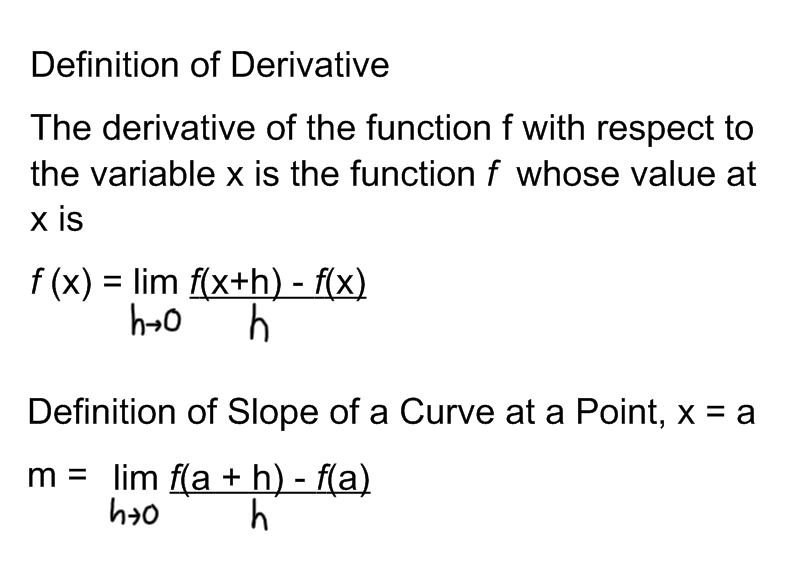 